Rapport Android StudioLe projet Android Studio est un projet dans le domaine du médical ou il fallait créer une interface servant à créer un professionnel mais aussi à pouvoir prendre un rendez-vous ainsi que avoir un visuel sur la prise des rendez-vous.

Toute l’application est en communication avec la BD en interne de Android Studio afin de pouvoir suivre en temps réel les changements.


Les classesMon projet est composé de 6 classes.

La classe Base de données : 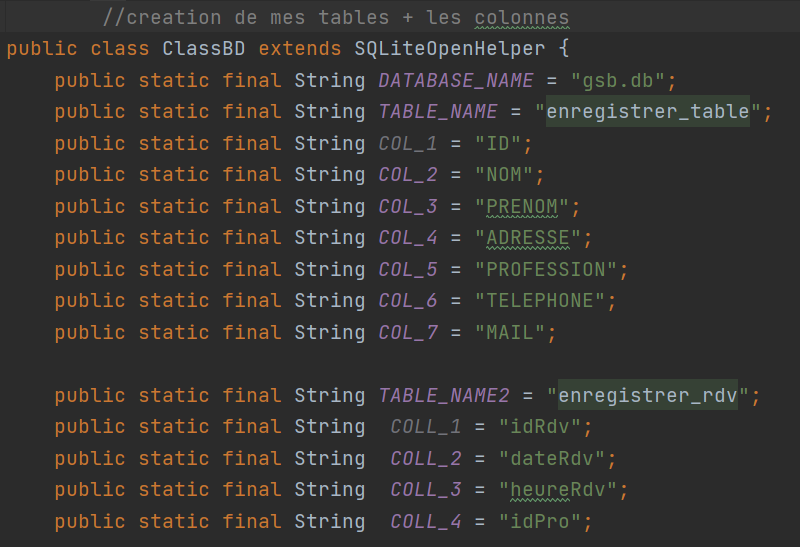 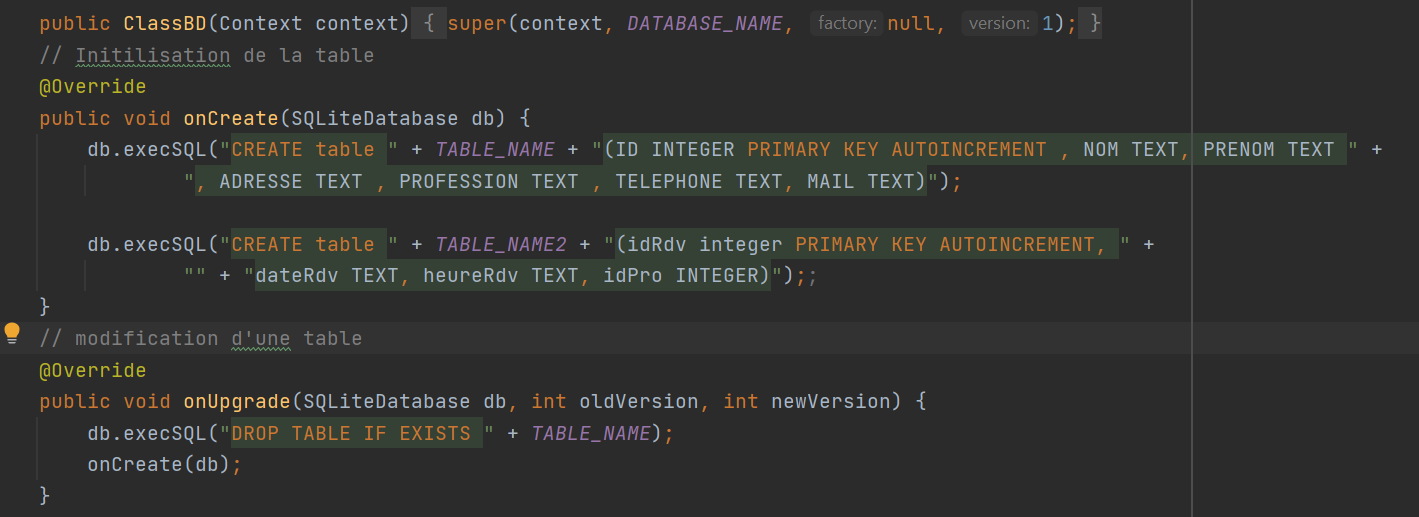 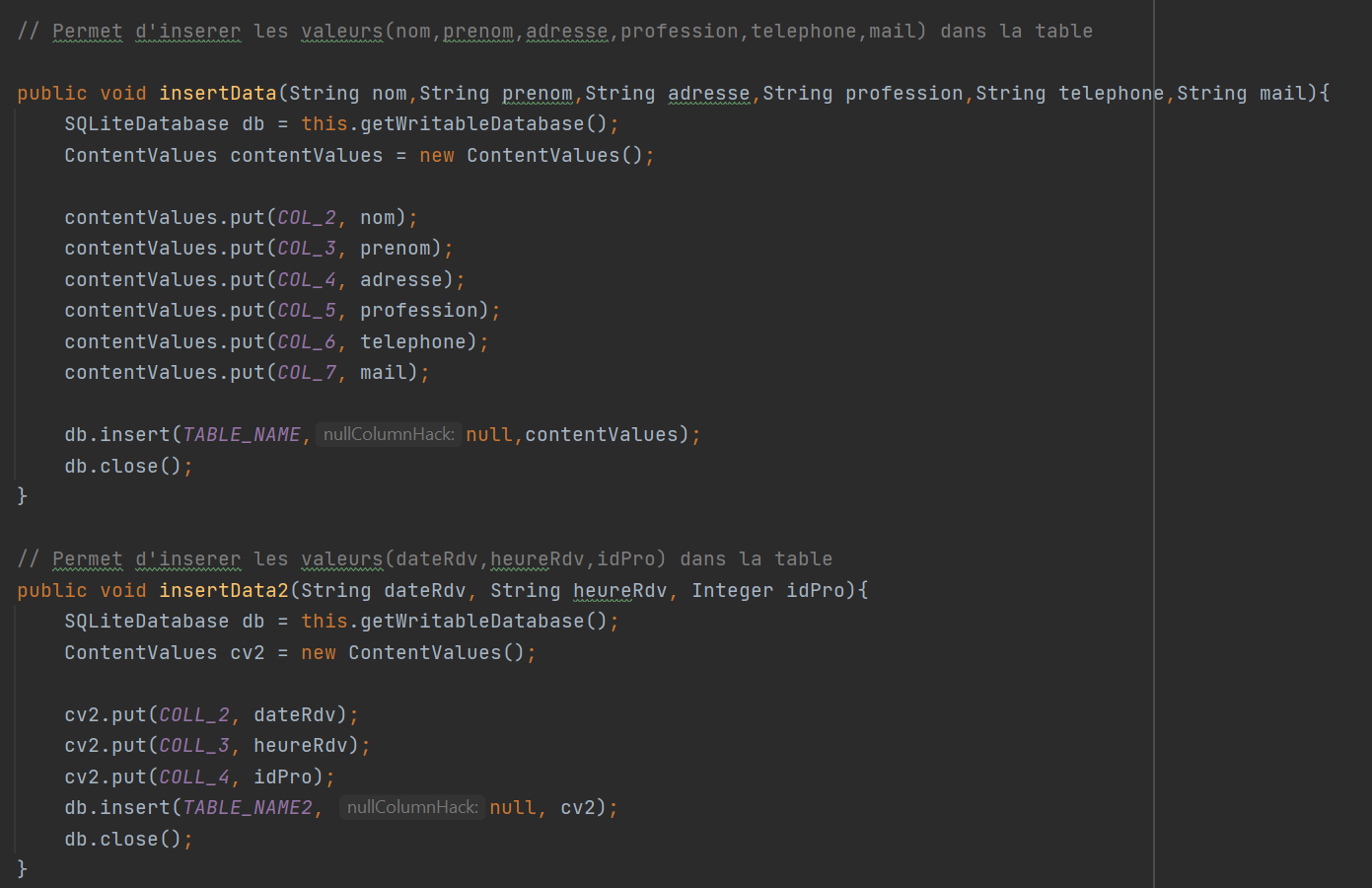 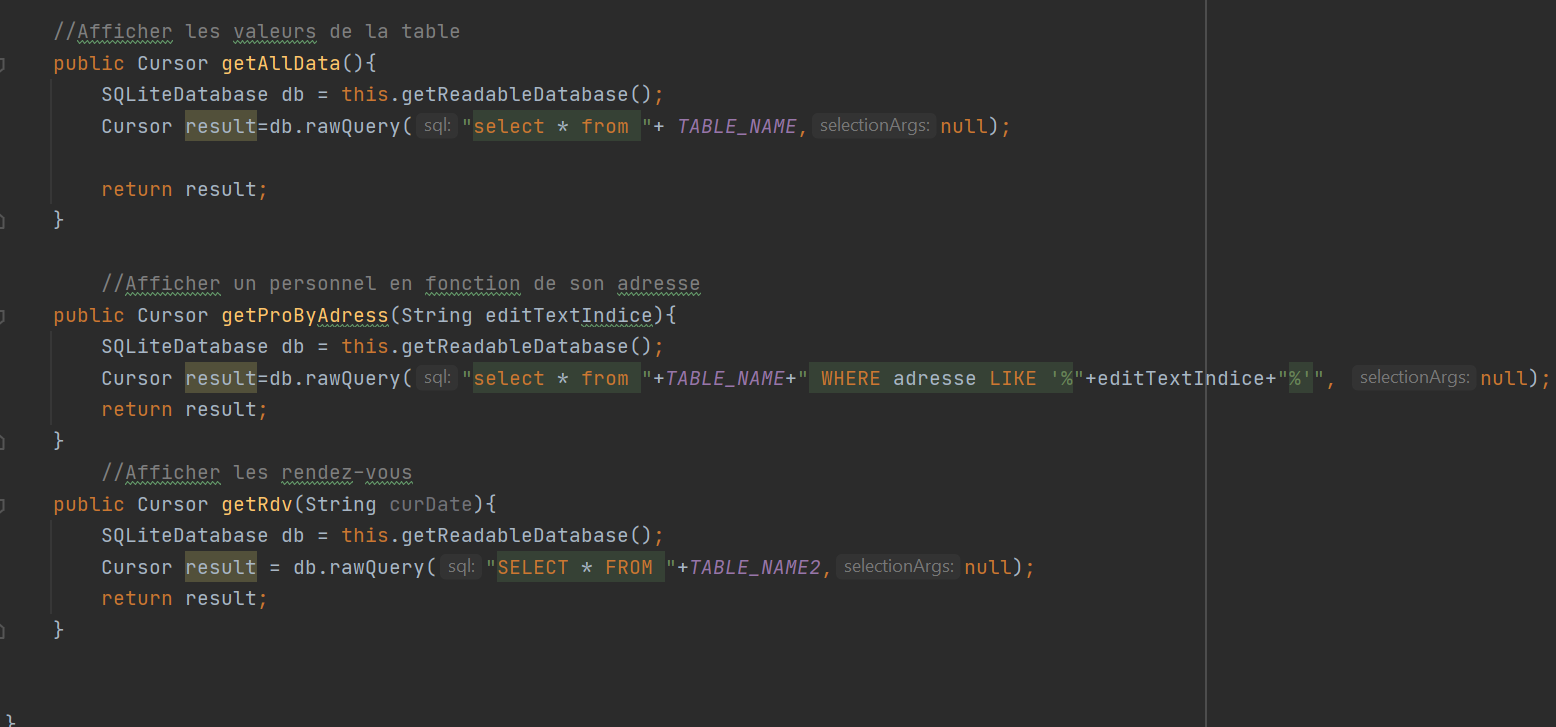 Au lancement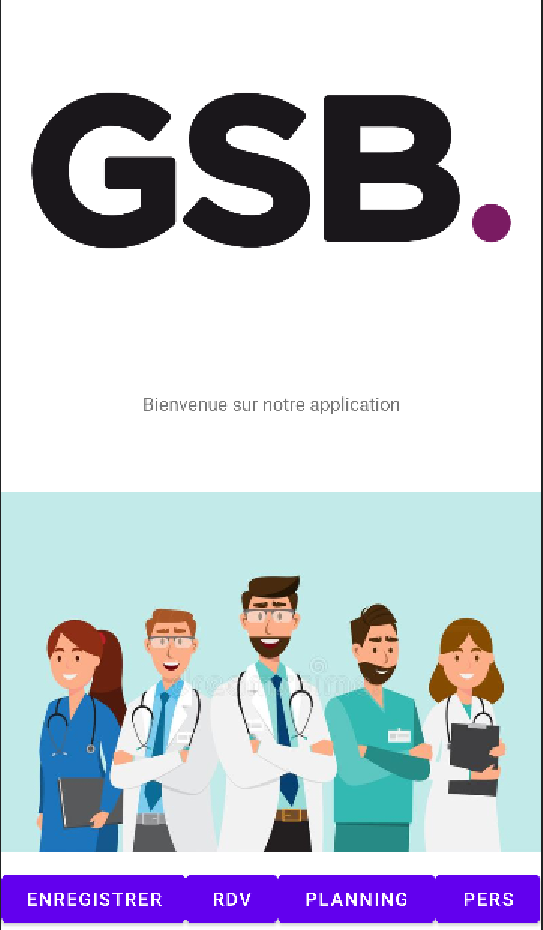 Nous arrivons sur cette interface au lancement de l’application , avec les boutons du bas nous pouvons nous rediriger sur les pages souhaités.
- Page enregistrer  Qui permet d’enregistrer un personnel
- Page RDV  Qui permet de prendre un rendez avec le professionnel souhaité.
-Page Planning  Qui permet de voir le planning d’une journée avec les rendez vous du jour, avec le nom du professionnel mais aussi le nom du professionnel concerné
-Page Pers  Qui permet de retrouver un personnel en fonction de l’adresse rentré.Enregistrons un personnel
Le titre est plutôt explicite cette page permet d’enregistrer un personnel avec les informations suivante  Nom, Prénom, Ville, Profession ,Telephone,Mail.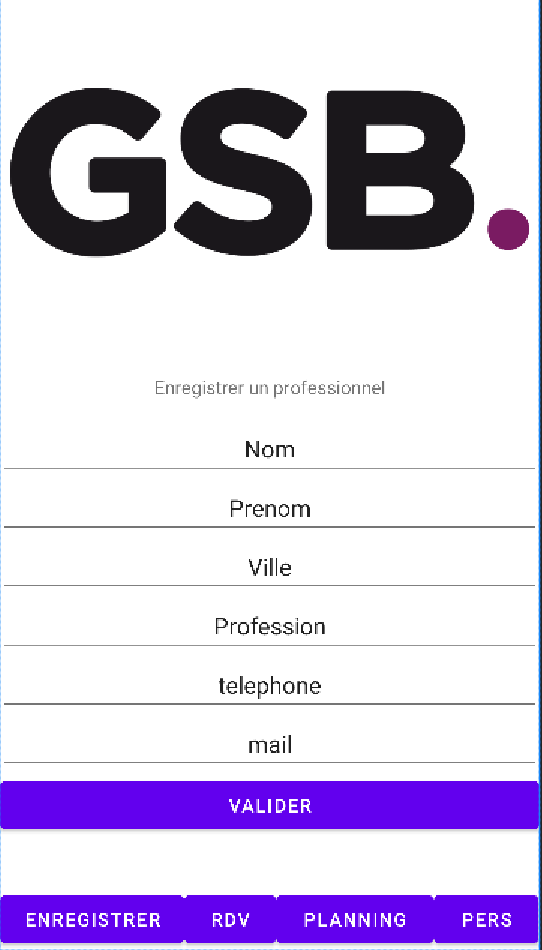 Passons maintenant à la classe : 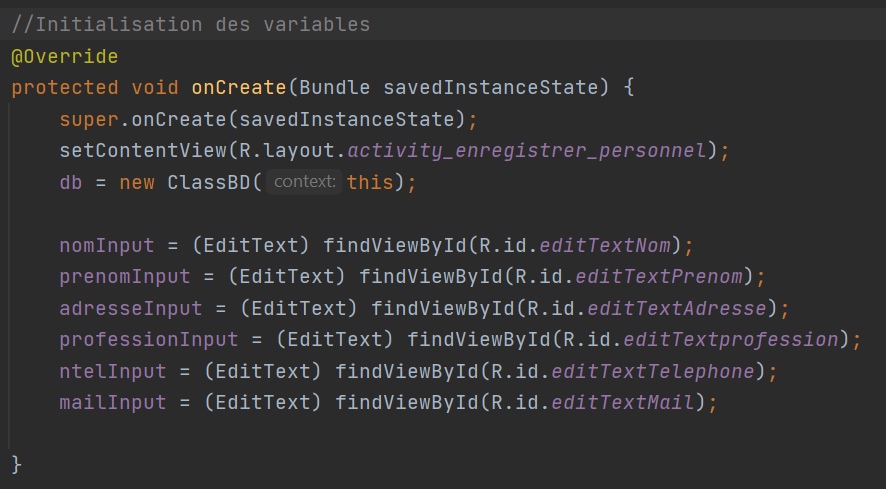 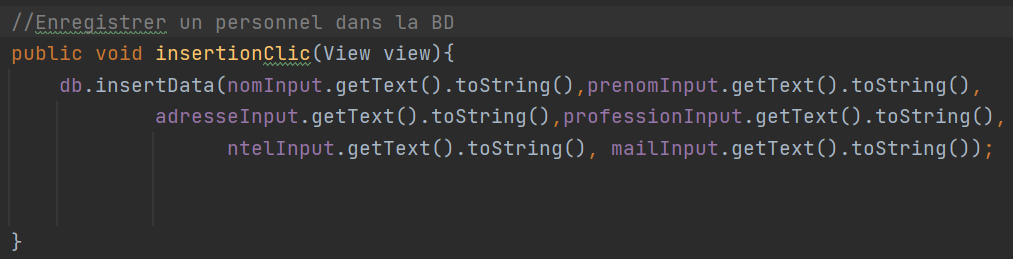 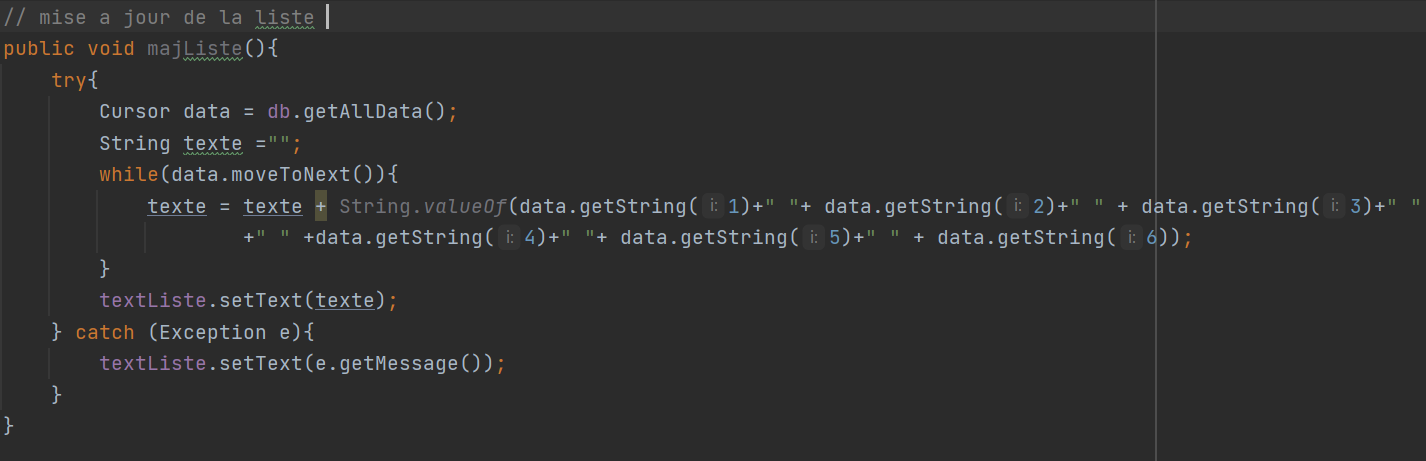 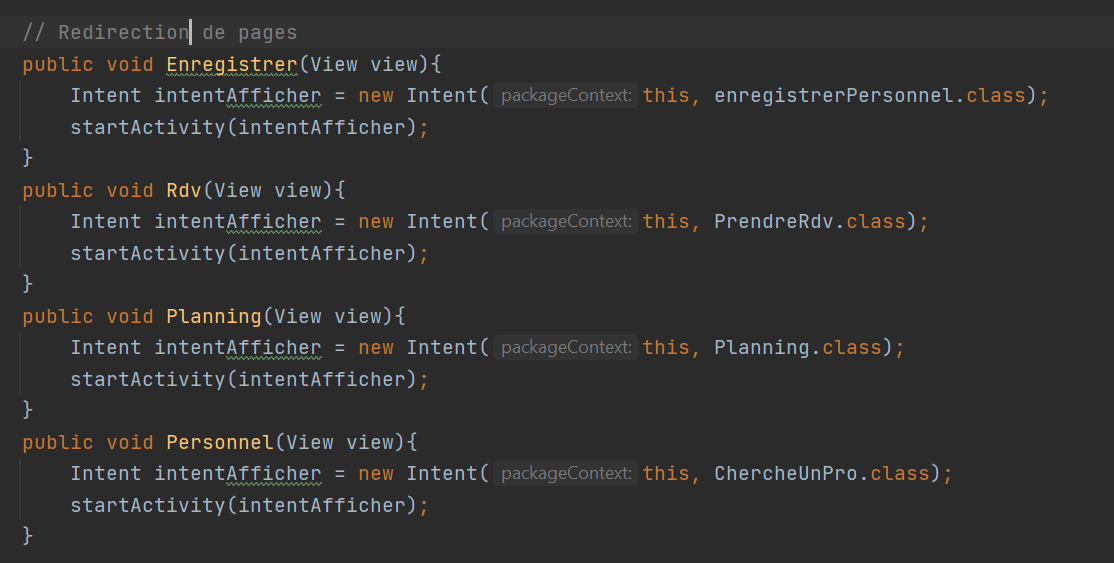 Prendre rendez-vousCa permet à l’utilisateur de prendre un rendez-vous en choisissant la date,le professionnel ainsi que l’heure du rendez vous.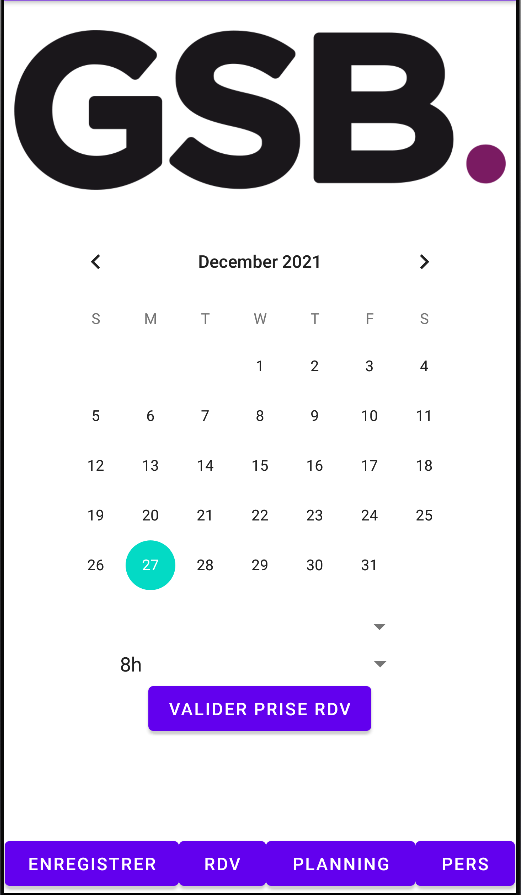 La classe :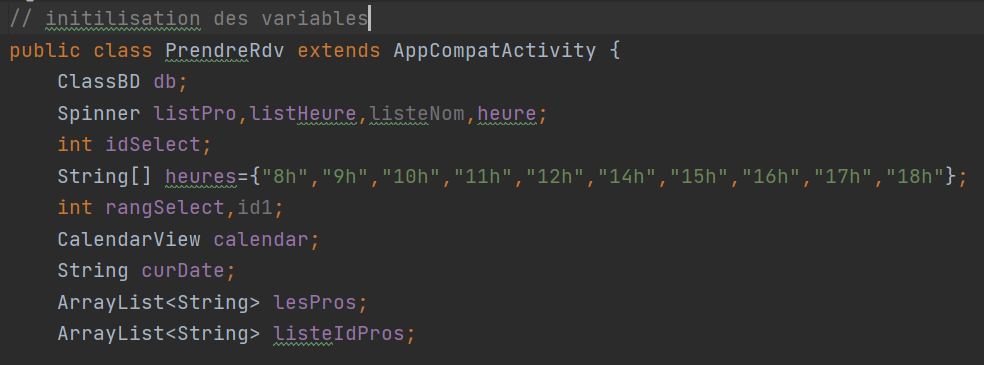 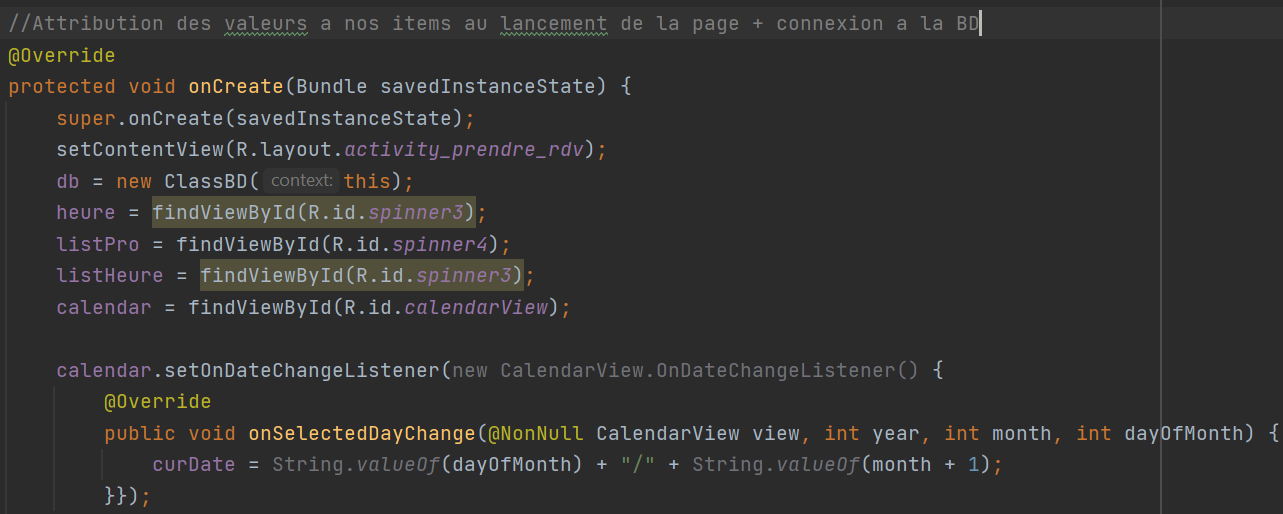 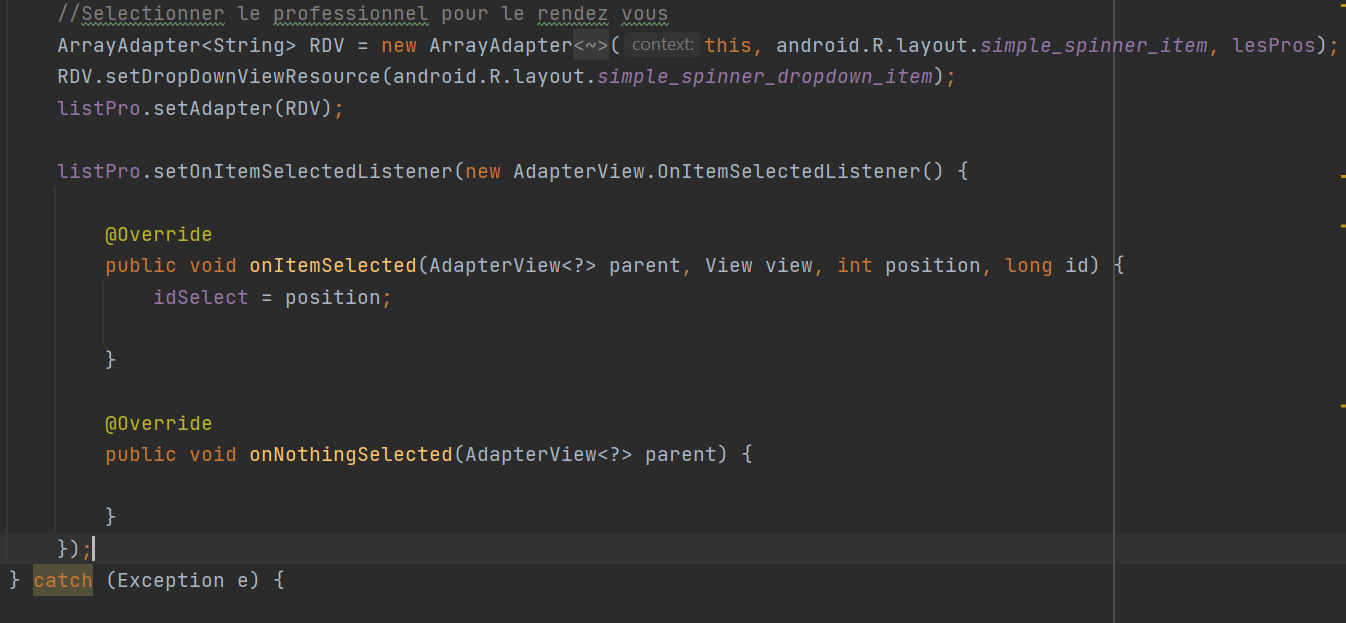 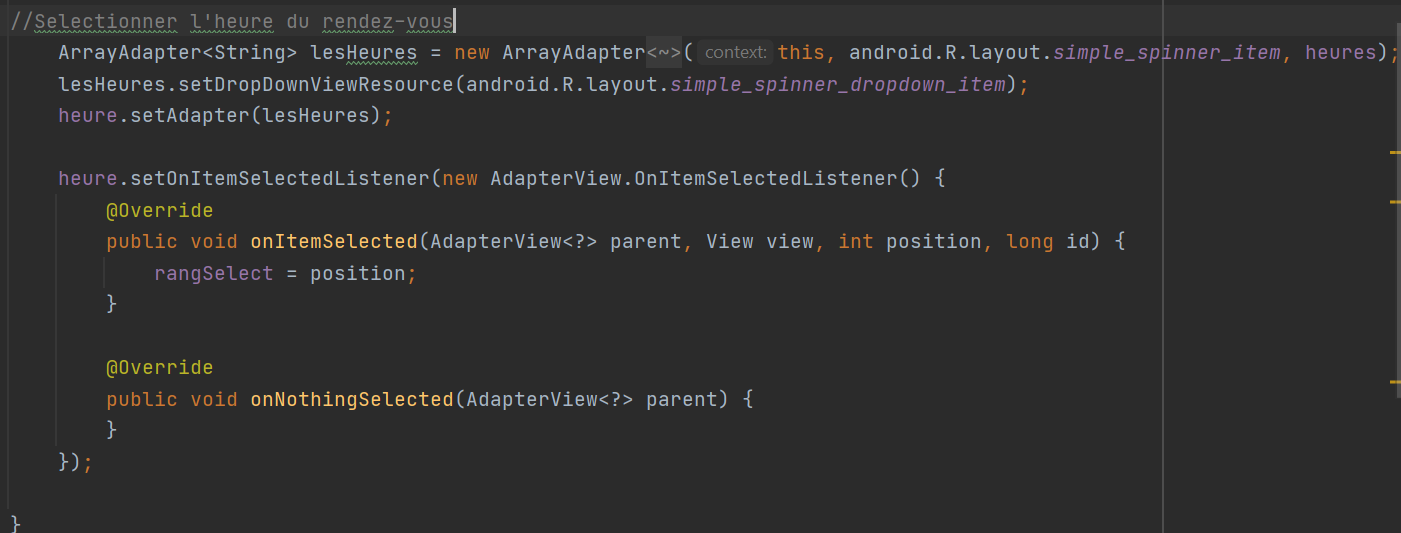 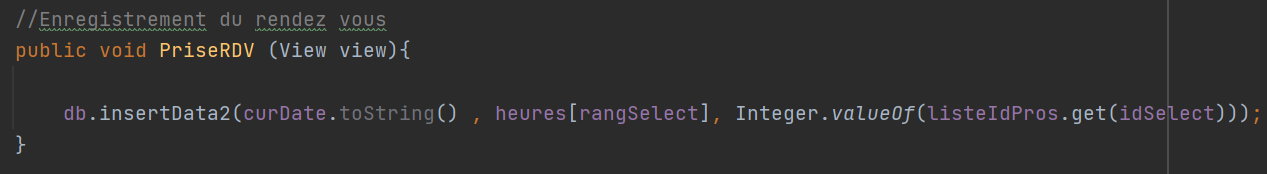 PlanningLorsque un jour est sélectionné on peut apercevoir les professionnels qui travails sur la journée ainsi que leurs heures de rendez-vous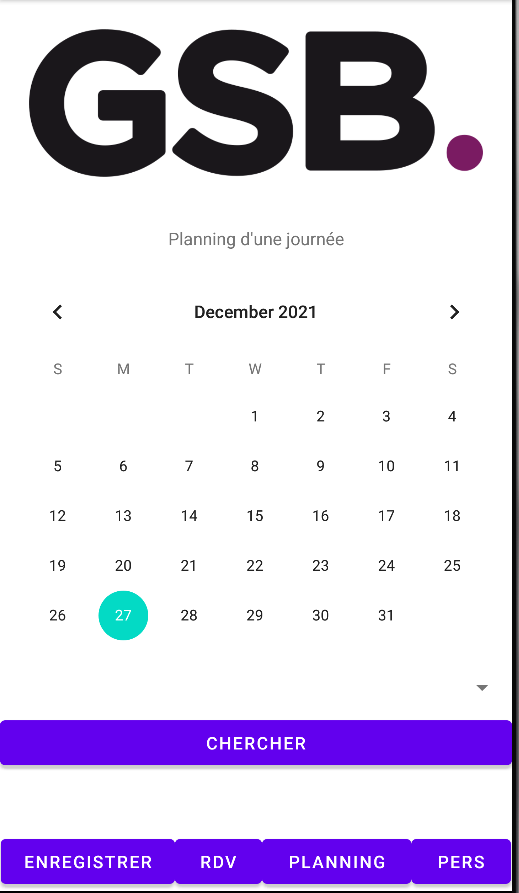 La classe : 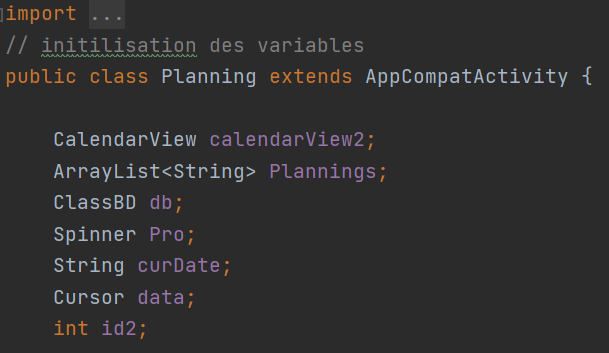 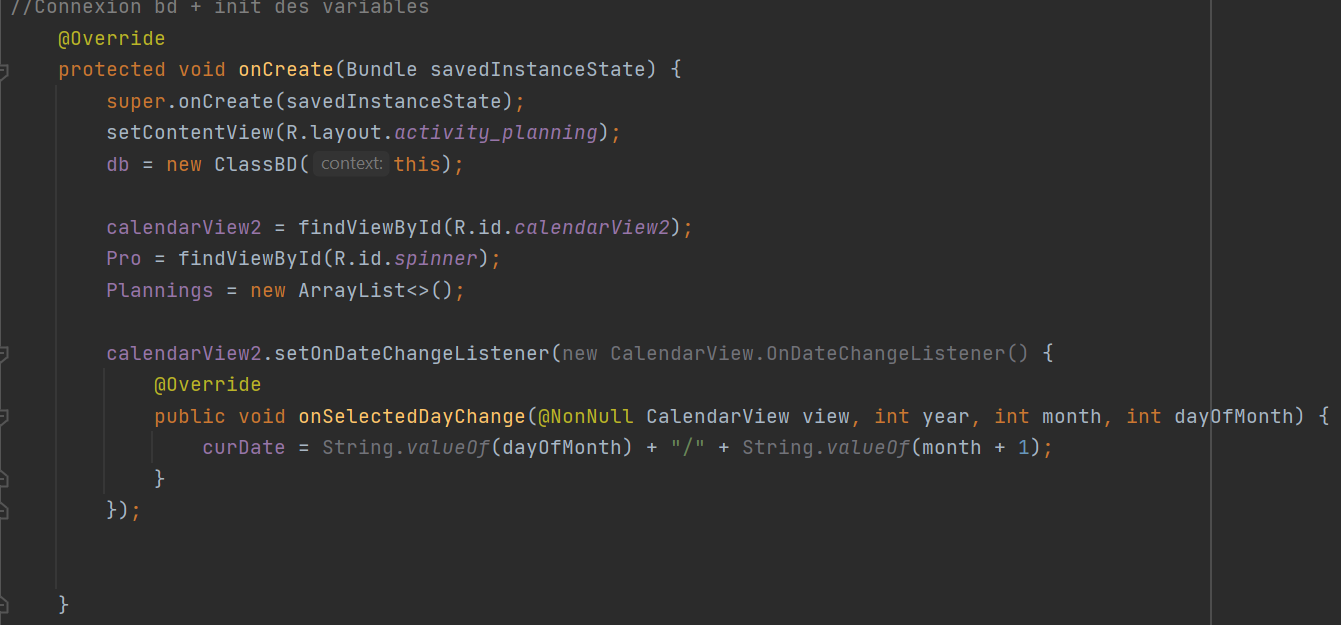 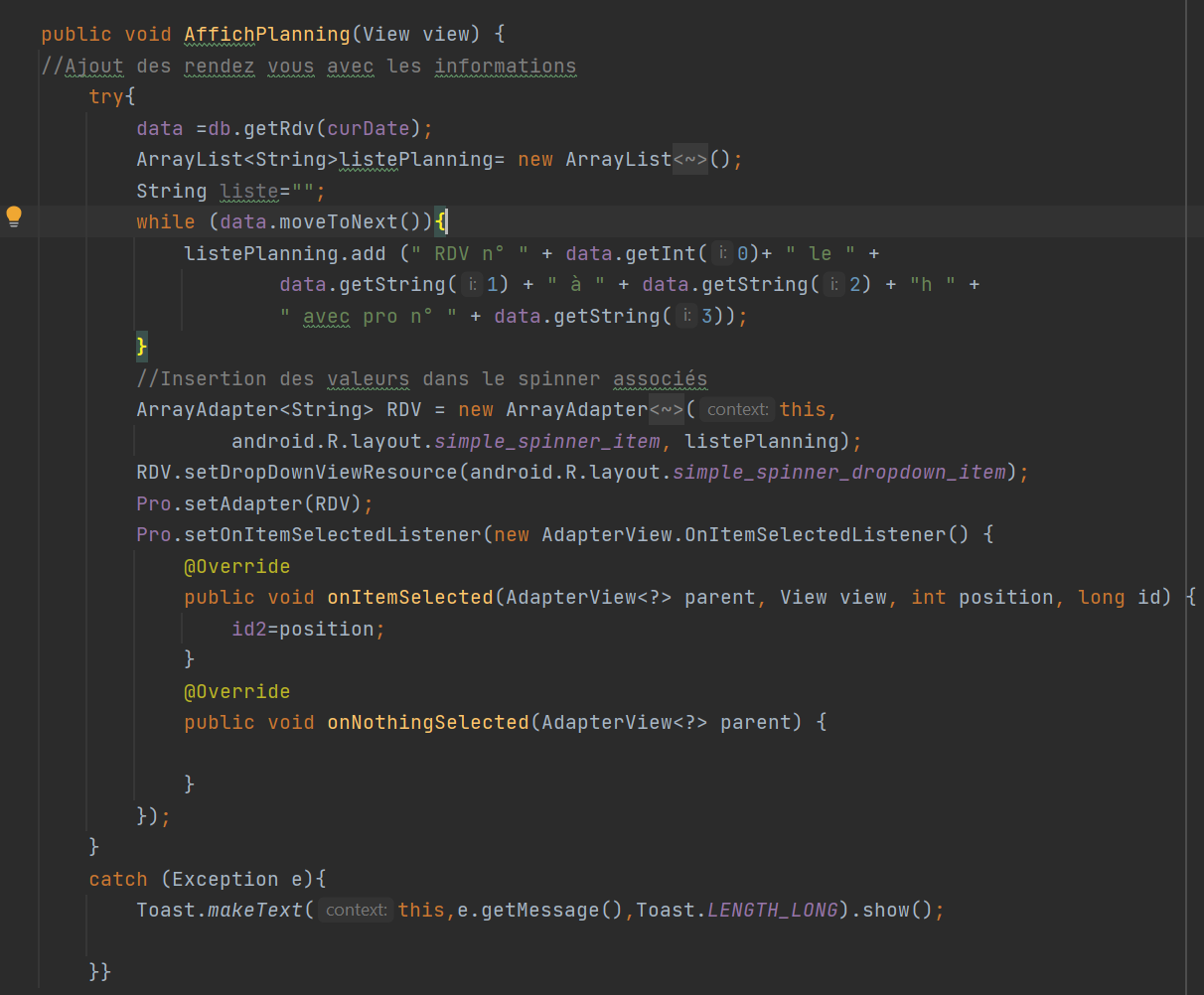 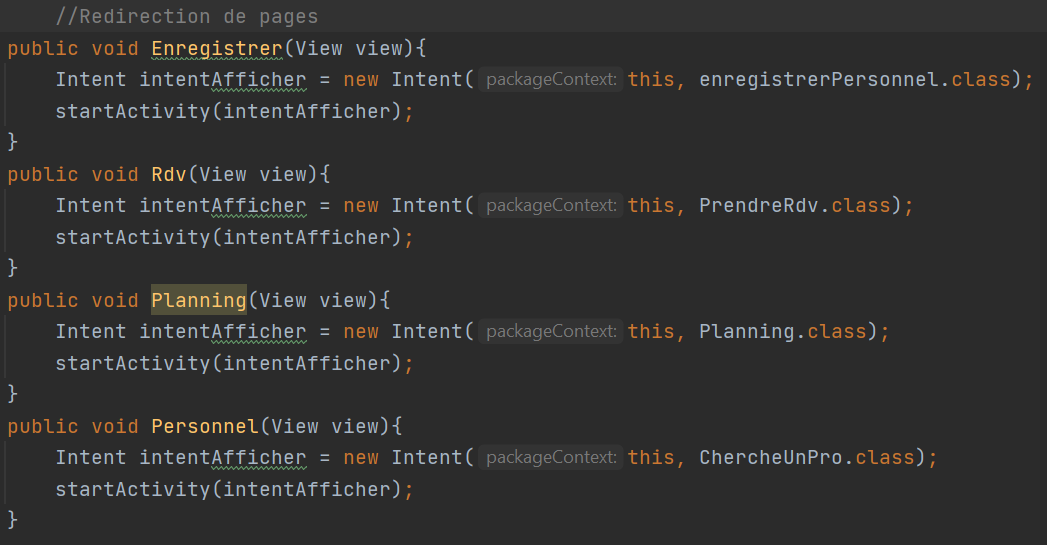 PersonnelCette page permet de retrouver un personnel en fonction de son adresse.

La classe :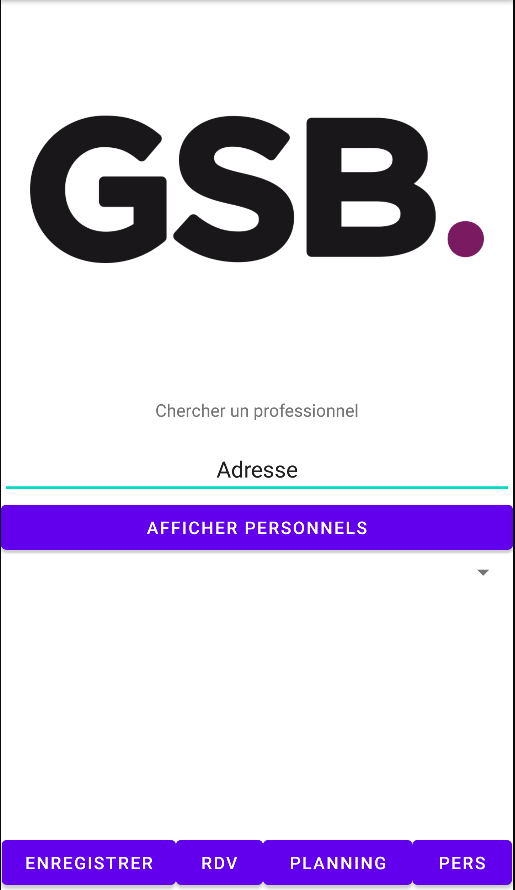 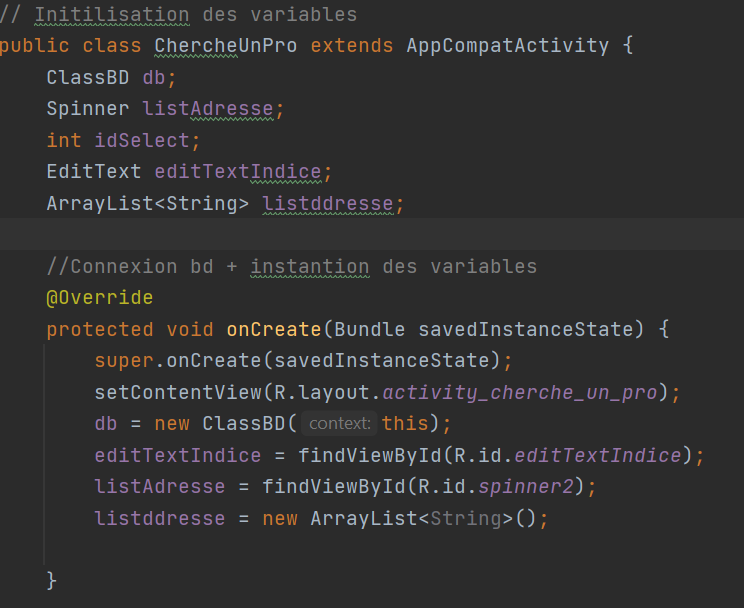 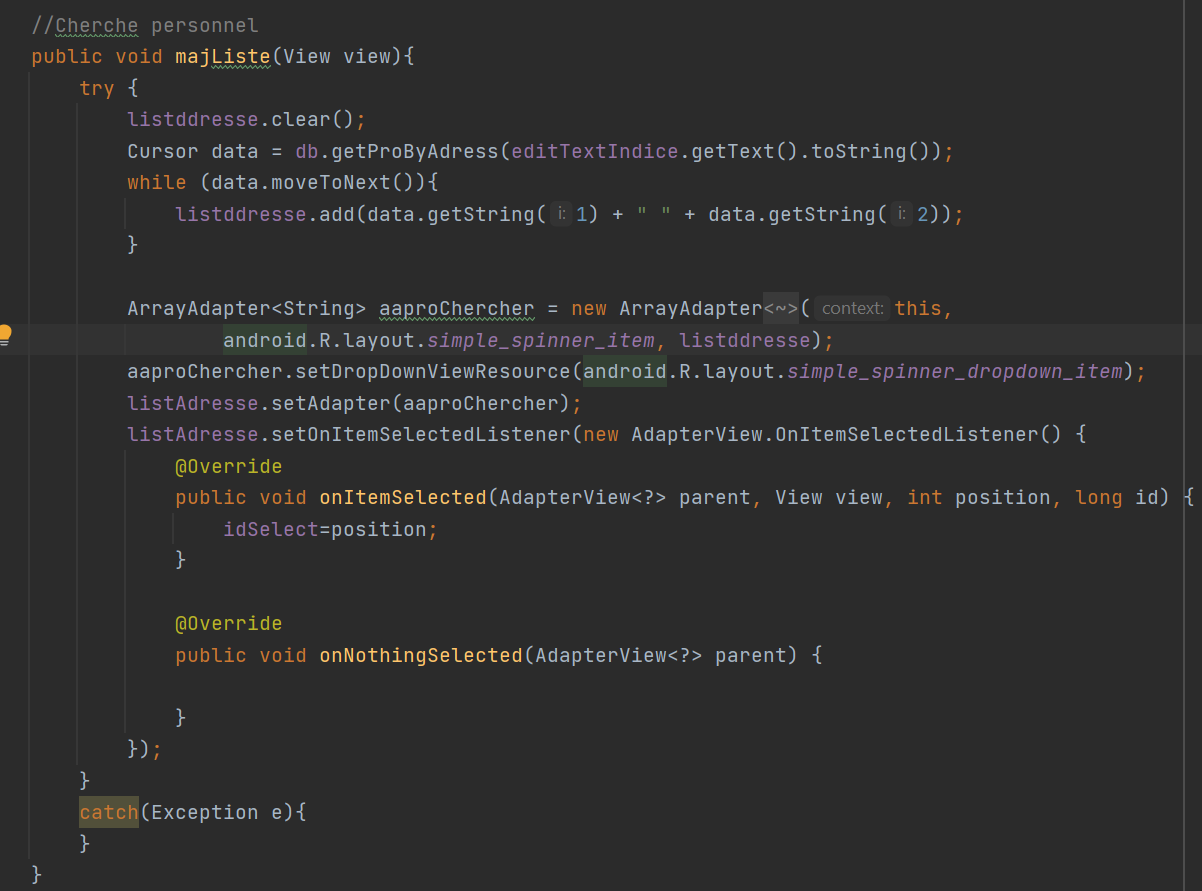 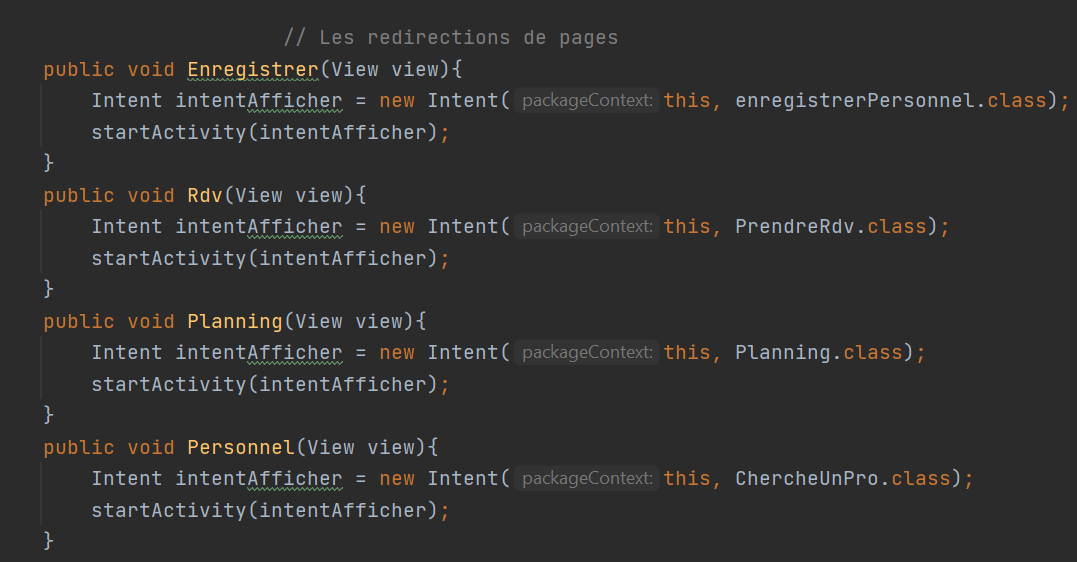 